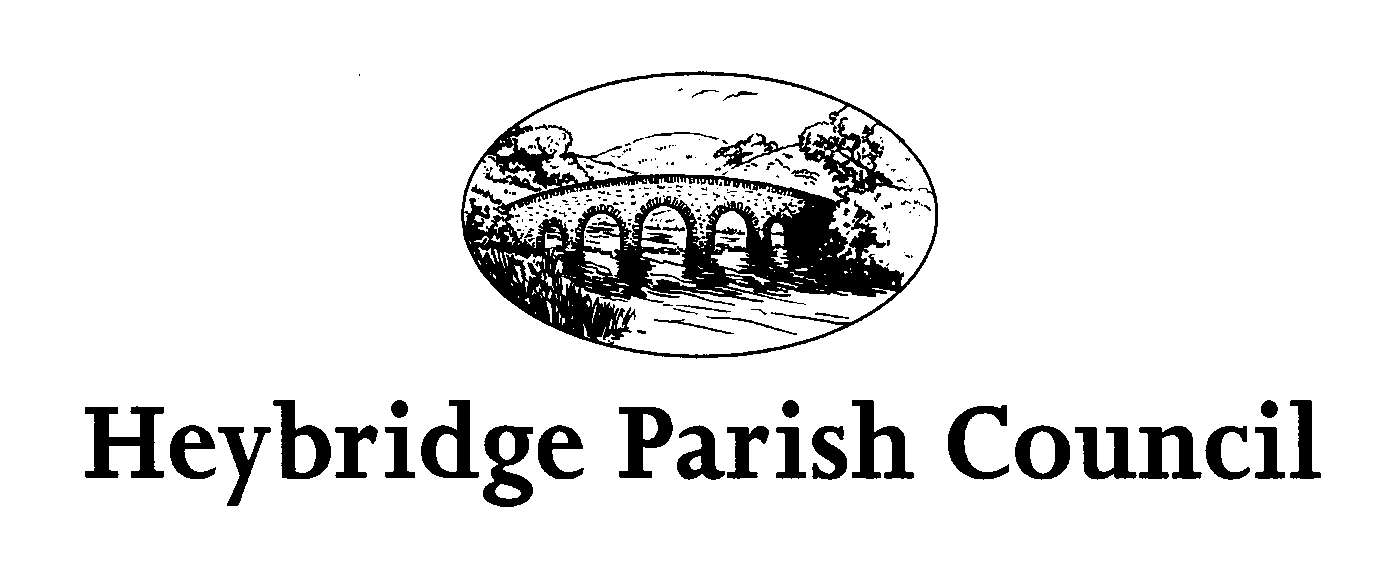 The Public and Press are invited, and all Councillors are hereby summoned, to attend the forthcoming meeting of the Environment and Facilities Committee of Heybridge Parish Council. The meeting will be held on Monday 19th December 2022 at 7.30pm in the Claydon Room, Plantation Hall, Colchester Road, Heybridge where the under-mentioned business is proposed to be transacted. Recording of meetingsPlease note the Council may be recording any part of this Meeting held in open session. Members of the Public attending the Meeting with a view to speaking are deemed to be giving permission to be included in the recording. Amanda HiltonAmanda HiltonClerk to Heybridge Parish Council   				12th December 2022Agenda	Apologies	To receive apologies.	Chairman’s Welcome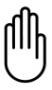 	Minutes To receive and confirm the minutes of the last meeting held on Monday 24th October at 7.30pm (Appendix 1) 	Interests	To declare the existence and nature of any ‘personal and prejudicial’ interest                 	relating to items on the agenda in accordance with the Code of Conduct for                                                           	Members. To note any dispensations granted.	Public Participation	Public participation with respect to items on the agenda	Plantation HallTo consider any issues and actions to be taken. To receive a report from the Chairman regarding the extension and consider any actions to be taken.To receive a report from the Clerk regarding the Green Gym Equipment.To consider renewal of annual Maintenance Agreement for the air conditioning unit in the office, at a cost of £100.00 plus VAT. To note the next Community Cosy day has been booked for 17th January 2023.7.	Amenity Areas      	a) To consider any issues and actions to be taken.	b) To8.	Groundsmen Contractsa) To consider any works/repairs/improvements identified by the Groundsmen. Clerk to report. 9.	Improvements within the Parish To consider any issues and actions to be takenTo receive a report from the Clerk regarding street lighting at Navigation Place.To consider actions to be taken with regards to relocation of the Horse Trough.10.	Heybridge Helping Hand.a) To receive a report from the Clerk.b) To note the next Community Cosy day has been booked for 17th January 2023. 11.	Future meetingsa) The next meeting of the Planning Committee of the Parish Council will be held on Monday 9th January 2023 at 7.30pmb) The next meeting of the Events Committee of the Parish Council will be held on Monday 16th January 2023at 7.30pm.c) The next meeting of the Parish Council will be held on Monday 23rd January 2023 at 7.30pm. d)  The next meeting of the Environment and Facilities Committee of the Parish Meeting will be held on Monday 30th January 2023 at 7.30pm.